33η ΠΡΟΣΚΛΗΣΗ ΣΥΓΚΛΗΣΗΣ ΕΠΙΤΡΟΠΗΣ ΠΟΙΟΤΗΤΑΣ ΖΩΗΣΚαλείστε να προσέλθετε σε τακτική συνεδρίαση της Επιτροπής Ποιότητας Ζωής, που θα διεξαχθεί στο Δημαρχειακό Μέγαρο την 07η του μηνός Νοεμβρίου έτους 2019, ημέρα Πέμπτη και ώρα 13:00 για την συζήτηση και λήψη αποφάσεων στα παρακάτω θέματα της ημερήσιας διάταξης, σύμφωνα με τις σχετικές διατάξεις του άρθρου 75 του Ν.3852/2010 (ΦΕΚ Α' 87) όπως αντικαταστάθηκε με το άρθρο 77 του Ν.4555/2018 (ΦΕΚ 133/19-07-2018 τεύχος Α’) :1. Έγκριση κυκλοφοριακών παρεμβάσεων για την διευθέτηση της τοπικής κυκλοφορίας και της στάθμευσης στο Βαρούσι2. «Έγκριση τοποθέτησης ρυθμιστικών πινακίδων υποχρεωτικής διακοπής πορείας  Ρ-2 (STOP), στους οικισμούς «Μέλιγο», «Αμμουδιά»,«Κάτω Ελάτη», της Τοπικής Κοινότητας Κάτω Ελάτης, της Δημοτικής Ενότητας Καλλιδένδρου, του Δήμου Τρικκαίων»3. «Εξέταση αίτησης της  κ. Κουτή Ειρήνης  του Κων/νου , περί αποζημίωσης για την ιδιοκτησία της ,  στην περιοχή Γέφυρα Πάσχου - τμήμα ΙΙ4. Γνωμοδότηση της Επιτροπής για την εγκατάσταση δομικών κατασκευών σταθμού κινητής τηλεφωνίας της εταιρείας VODAFONE-ΠΑΝΑΦΟΝ Α.Ε.Ε.Τ(κωδικός θέσης 1100428)5. Απομάκρυνση δύο κάδων Αστικών Απορριμμάτων6. Παραχώρηση χρήσης της πλατείας Ηρώων Πολυτεχνείου στον Ελληνικό  Αθλητικό  Σύλλογο ΕΡΜΗΣ 18777. Λήψη απόφασης επί της αριθμ.6/2019 απόφασης του Τοπικού Συμβουλίου Ράξας του Δήμου Τρικκαίων για παραχώρηση κοινοχρηστου χώρου για εκδήλωση προσωρινού χαρακτήρα.Πίνακας Αποδεκτών	ΚΟΙΝΟΠΟΙΗΣΗ	ΤΑΚΤΙΚΑ ΜΕΛΗ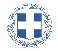 ΕΛΛΗΝΙΚΗ ΔΗΜΟΚΡΑΤΙΑ
ΝΟΜΟΣ ΤΡΙΚΑΛΩΝΔΗΜΟΣ ΤΡΙΚΚΑΙΩΝΓραμματεία Επιτροπής Ποιότητας ΖωήςΤρίκαλα, 1 Νοεμβρίου 2019
Αριθ. Πρωτ. : 39484ΠΡΟΣ :     Τα μέλη της Επιτροπής Ποιότητας Ζωής (Πίνακας Αποδεκτών)(σε περίπτωση κωλύματος παρακαλείσθε να ενημερώσετε τον αναπληρωτή σας).Η Πρόεδρος της Επιτροπής Ποιότητας ΖωήςΒΑΣΙΛΙΚΗ-ΕΛΕΝΗ ΜΗΤΣΙΑΔΗΑΝΤΙΔΗΜΑΡΧΟΣΜητσιάδη Βασιλική-ΕλένηΒαβύλης ΣτέφανοςΨύχος ΚωνσταντίνοςΝτιντής ΠαναγιώτηςΚαταβούτας Γεώργιος-ΚωνσταντίνοςΚωτούλας ΙωάννηςΛάππας ΜιχαήλΠαζαΐτης ΔημήτριοςΚελεπούρης ΓεώργιοςΔήμαρχος & μέλη Εκτελεστικής ΕπιτροπήςΓενικός Γραμματέας κ. Θωμά ΠαπασίκαΜπουκοβάλας Στέφανος  Πρόεδρο της Δημ. Κοιν. Τρικκαίων